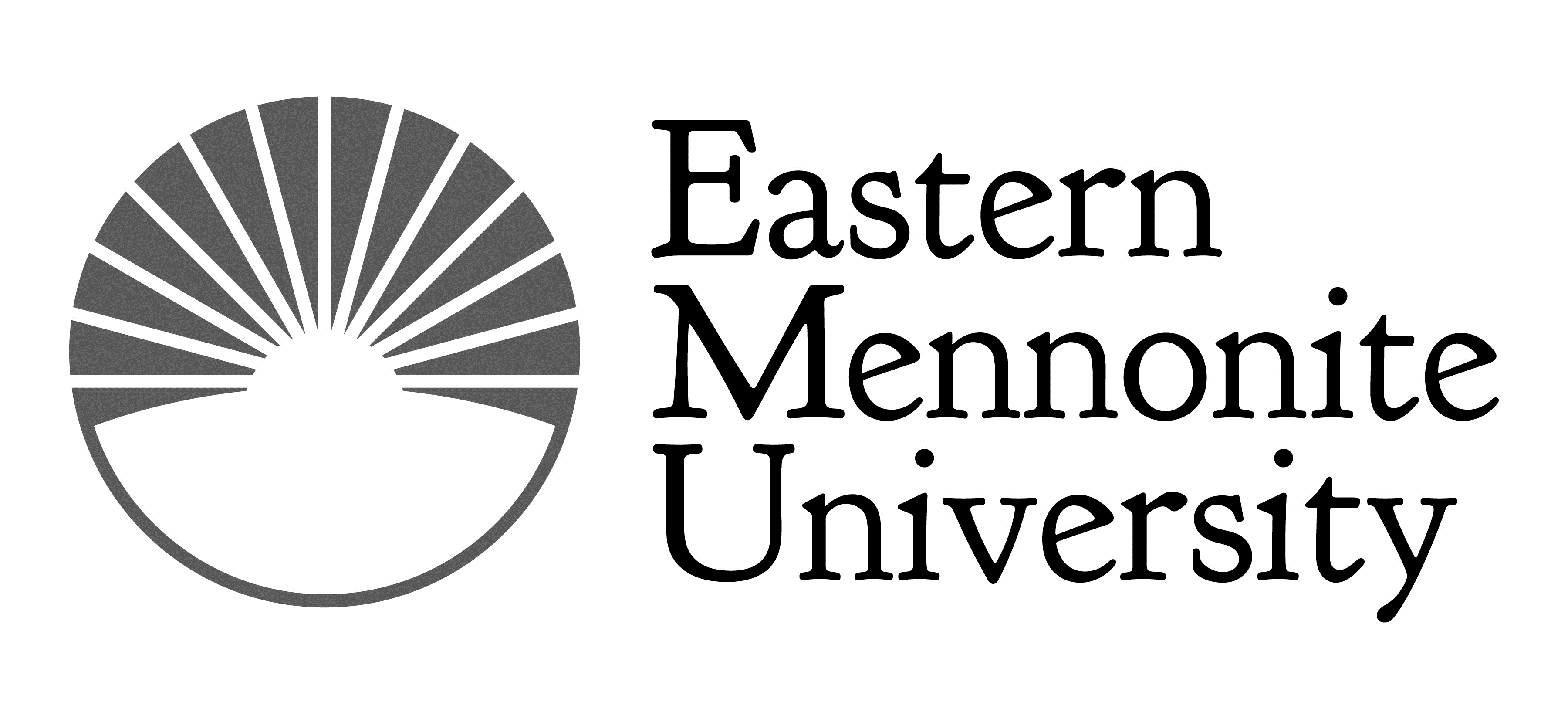 Assessment of student TeachingPROFILE OF STUDENT TEACHING PERFORMANCEThis evaluation cannot be shared with anyone outside of the university without the written consent of the student teacher. A.   PROFESSIONAL KNOWLEDGE The student teacher…DN= Does Not Meet Expectations, DE=Developing Towards Expectations, ME=Meets Expectations (TARGET), EE=Exceeds ExpectationsComments: B.  ASSESSMENT OF AND FOR STUDENT LEARNING The student teacher …DN= Does Not Meet Expectations, DE=Developing Towards Expectations, ME=Meets Expectations (TARGET), EE=Exceeds ExpectationsComments:  C.  INSTRUCTIONAL PLANNING The student teacher…DN= Does Not Meet Expectations, DE=Developing Towards Expectations, ME=Meets Expectations (TARGET), EE=Exceeds ExpectationsComments:  D.  LEARNING ENVIRONMENT The student teacher …DN= Does Not Meet Expectations, DE=Developing Towards Expectations, ME=Meets Expectations (TARGET), EE=Exceeds ExpectationsComments: E.  INSTRUCTIONAL DELIVERY The student teacher …DN= Does Not Meet Expectations, DE=Developing Towards Expectations, ME=Meets Expectations (TARGET), EE=Exceeds ExpectationsComments: F.  REFLECTION FOR STUDENT ACADEMIC PROGRESS The student teacher …DN= Does Not Meet Expectations, DE=Developing Towards Expectations, ME=Meets Expectations (TARGET), EE=Exceeds ExpectationsComments: G.  PROFESSIONALISM The student teacher …DN= Does Not Meet Expectations, DE=Developing Towards Expectations, ME=Meets Expectations (TARGET), EE=Exceeds ExpectationsComments: Suggestions for Continuing Professional DevelopmentAreas of Strength:Areas for Growth:_________________________________________     _________      ______________________________________       _________Student Teacher				                   Date      	             University Consultant or Cooperating Teacher	                           DateThe cooperating teacher and university consultant should each complete this form at the midpoint and the final week of student teaching and provide copies for each other. Originals should be sent to the Education Department, EMU, 1200 Park Rd, Harrisonburg, VA 22802.The cooperating teacher and university consultant should each complete this form at the midpoint and the final week of student teaching and provide copies for each other. Originals should be sent to the Education Department, EMU, 1200 Park Rd, Harrisonburg, VA 22802.The cooperating teacher and university consultant should each complete this form at the midpoint and the final week of student teaching and provide copies for each other. Originals should be sent to the Education Department, EMU, 1200 Park Rd, Harrisonburg, VA 22802.The cooperating teacher and university consultant should each complete this form at the midpoint and the final week of student teaching and provide copies for each other. Originals should be sent to the Education Department, EMU, 1200 Park Rd, Harrisonburg, VA 22802.The cooperating teacher and university consultant should each complete this form at the midpoint and the final week of student teaching and provide copies for each other. Originals should be sent to the Education Department, EMU, 1200 Park Rd, Harrisonburg, VA 22802.Student Teacher: Student Teacher: Student Teacher: Cooperating Teacher:  Cooperating Teacher:  School:School:School Division:School Division:Grade/Subject:Year: _________         Please check one:  Block:  ___ 1 (Sept-Oct)     ___ 2 (Nov-Dec)    ___ 3 (Jan-Feb)    ___  4 (Mar-Apr)    ___  5 (May-Jun)  Year: _________         Please check one:  Block:  ___ 1 (Sept-Oct)     ___ 2 (Nov-Dec)    ___ 3 (Jan-Feb)    ___  4 (Mar-Apr)    ___  5 (May-Jun)  Year: _________         Please check one:  Block:  ___ 1 (Sept-Oct)     ___ 2 (Nov-Dec)    ___ 3 (Jan-Feb)    ___  4 (Mar-Apr)    ___  5 (May-Jun)  Year: _________         Please check one:  Block:  ___ 1 (Sept-Oct)     ___ 2 (Nov-Dec)    ___ 3 (Jan-Feb)    ___  4 (Mar-Apr)    ___  5 (May-Jun)  Year: _________         Please check one:  Block:  ___ 1 (Sept-Oct)     ___ 2 (Nov-Dec)    ___ 3 (Jan-Feb)    ___  4 (Mar-Apr)    ___  5 (May-Jun)  Year: _________         Please check one:  Block:  ___ 1 (Sept-Oct)     ___ 2 (Nov-Dec)    ___ 3 (Jan-Feb)    ___  4 (Mar-Apr)    ___  5 (May-Jun)  Year: _________         Please check one:  Block:  ___ 1 (Sept-Oct)     ___ 2 (Nov-Dec)    ___ 3 (Jan-Feb)    ___  4 (Mar-Apr)    ___  5 (May-Jun)  Year: _________         Please check one:  Block:  ___ 1 (Sept-Oct)     ___ 2 (Nov-Dec)    ___ 3 (Jan-Feb)    ___  4 (Mar-Apr)    ___  5 (May-Jun)  Year: _________         Please check one:  Block:  ___ 1 (Sept-Oct)     ___ 2 (Nov-Dec)    ___ 3 (Jan-Feb)    ___  4 (Mar-Apr)    ___  5 (May-Jun)  Year: _________         Please check one:  Block:  ___ 1 (Sept-Oct)     ___ 2 (Nov-Dec)    ___ 3 (Jan-Feb)    ___  4 (Mar-Apr)    ___  5 (May-Jun)  Please check one:   ___ Midterm Evaluation        ___  Final EvaluationPlease check one:  ___ Cooperating Teacher       ___ University ConsultantPlease check one:  ___ Cooperating Teacher       ___ University ConsultantPlease check one:  ___ Cooperating Teacher       ___ University ConsultantPlease check one:  ___ Cooperating Teacher       ___ University ConsultantA1.  DEMONSTRATES AN UNDERSTANDING OF APPROPRIATE CONTENT STANDARDS (SOL/PROFESSIONAL STANDARDS).DNinaccurately and inconsistently references the appropriate content standards.DEreferences appropriate content standards in daily plans;MEAND… explicitly references and clearly aligns appropriate content standards with planned activities and assessments;EEAND… clearly demonstrates and explains the appropriate sequencing of the content standards.A2.  DEMONSTRATES ESSENTIAL KNOWLEDGE AND SKILLS OF SUBJECT AREA. DNinaccurately presents key subject matter ideas and skills.DEdemonstrates accurate knowledge and skills of subject area;MEAND…uses representation and/or an explanation that captures key subject matter ideas and skills;EEAND…uses multiple representations and explanations that capture key subject matter ideas and skills. A3.  DEMONSTRATES THE LINK BETWEEN THE CONTENT AND STUDENTS’ PAST AND FUTURE LEARNING EXPERIENCES      AS WELL AS RELATED SUBJECT AREAS.DNreferences content to NEITHER the students’ past and future learning experiences NOR related subject areas.DEreferences content to EITHER the students’ past and future learning experiences OR related subject areas.MEreferences content to BOTH the students’ past and future learning experiences AND related subject areas;EEAND…references content to real world experiences and applications.B1.  SETS ACCEPTABLE, MEASURABLE, AND APPROPRIATE LEARNING OUTCOMES AND ACHIEVEMENT GOALS FOR STUDENT LEARNING.DNsets unacceptable, immeasurable, or inappropriate learning outcomes and achievement goals for student learning.DEsets acceptable and appropriate learning outcomes and achievement goals for student learning;MEAND…sets measurable learning outcomes and achievement goals for student learning AND states these clearly on the lesson plan;EEAND…matches learning outcomes and achievement goals to classroom assessments.B2.  PLANS FORMAL AND INFORMAL ASSESSMENT OF LEARNING OUTCOMES. DNplans inappropriate formal and informal assessments that are not linked to learning outcomes.DEplans appropriate formal and informal assessments that are linked to learning outcomes;MEAND…can articulate ways formal and informal assessments should impact future learning activities;EEAND…has strategies to provide students with effective, descriptive feedback to guide their progress.B3.  CHECKS FOR UNDERSTANDING USING A VARIETY OF ASSESSMENT TECHNIQUES TO ENHANCE STUDENT LEARNING.DNmakes few or no attempts to determine student comprehension AND gives students little or no feedback.DEmonitors student comprehension of content AND provides students with limited feedback.MEuses a variety of assessment techniques to monitor comprehension of the content AND provides students with timely meaningful feedback;EEAND…analyzes individual and group comprehension of the content, AND gives all students substantive and specific feedback, AND makes appropriate instructional adjustments as necessary.B4.  USES FORMAL AND INFORMAL ASSESSMENT EVIDENCE TO IDENTIFY STRATEGIES TO IMPROVE INSTRUCTION.DNuses formal or informal assessments.DEuses formal and informal assessments;MEAND…uses assessment evidence to identify strategies to improve instruction;EEAND…uses assessment evidence to inform, guide and adjust individual students’ learning by identifying strategies to differentiate instruction.C1.  IS FAMILIAR WITH AND USES RELEVANT ASPECTS OF STUDENTS’ BACKGROUND, KNOWLEDGE, EXPERIENCE, AND SKILLS.DNis unfamiliar with the background, experiences, and skill level of most students in the class.DEis familiar with the relevant aspects of the background, knowledge, experience, and skills of most students in the class;MEAND…uses relevant aspects of students’ background, knowledge, experience, and skills of most students in the class.EEdemonstrates detailed understanding of the background, experience, and skill level of ALL students in the class AND plans using what s/he knows about learners including developmental levels, prior learning, and interests.C2.  PLANS DIFFERENTIATED INSTRUCTION TO ADDRESS THE UNIQUE CHARACTERISTICS OF INDIVIDUAL STUDENTS (E.G. TAG/GT, ESL, SPECIAL NEEDS).DNplans undifferentiated instruction.DEplans differentiated instruction to address the unique characteristics of some individuals in the class.MEeffectively plans differentiated instruction to address the unique characteristics of most individuals in the class;EEAND…seeks resources from instructional specialists to refine plans to meet learner needs.C3.  PLANS APPROPRIATE INSTRUCTIONAL STRATEGIES TO MEET THE LEARNING OUTCOMES.DNplans inappropriate methods and activities to meet the learning outcomes.DEplans appropriate methods and activities to meet the learning outcomes;MEAND…plans varied methods and activities to meet the learning outcomes;EEAND…uses data to plan appropriate, varied methods and activities to meet the learning outcomes. C4.  INTEGRATES INSTRUCTIONAL TECHNOLOGY IN PLANNING. DNrarely integrates instructional technology in planning.DEsometimes integrates instructional technology in planning;MEregularly integrates appropriate instructional technology in planning to meet learning outcomes;EEAND…integrates a variety of instructional technology in planning, AND clearly identifies alternative plans in the event technology fails.C5.  INTEGRATES ESSENTIAL CONTENT IN PLANNING.DNintegrates only non-essential content in planning.DEintegrates essential content in some planning.MEintegrates essential content in all planning;EEAND…planning is expanded to elaborate on identified essential content to enhance student learning.C6.  PLANS TIME REALISTICALLY FOR PACING AND TRANSITIONS FOR CONTENT MASTERY.DNplans time unrealistically for pacing and transitions. DEplans time realistically for pacing; however, transition time is not apparent.MEplans time realistically for pacing AND transitions.EEplans include realistic pacing allowing for content mastery AND meaningful transitions that promote student learning.D1.  ESTABLISHES A SAFE PHYSICAL AND PSYCHOLOGICAL ENVIRONMENT.DNmaintains an unsafe physical and psychological environment.DEattempts to maintain a safe physical and psychological environment.MEeffectively creates a safe physical and psychological environment;EEAND explains the purpose for these choices to students.D2.  ESTABLISHES A CLIMATE OF TRUST AND TEAMWORK.DNignores evidence that a climate of trust and teamwork is lacking.DEattempts to create a climate of trust and teamwork by being fair and respectful.MEpurposefully creates a climate of trust and teamwork by being enthusiastic, fair, caring, and respectful to all students;EEAND…fosters regular student collaboration.D3.  MAINTAINS CONSISTENT STANDARDS FOR POSITIVE CLASSROOM BEHAVIOR.DNignores students’ needs and behavior.DEattempts to maintain positive classroom behavior.MEresponds effectively and consistently to students’ needs and behavior AND can explain why the model they are using for positive classroom behavior is effective.EEdemonstrates the ability to change and adapt classroom management plans based on students’ changing needs and behavior AND explain why changes were made.D4.  DEMONSTRATES RESPECT FOR AND RESPONSIVENESS TO THE CULTURAL BACKGROUNDS AND DIFFERING PERSPECTIVES OF LEARNERS.DNInfrequently shows awareness of the different cultural backgrounds and differing perspectives of learners in the classroom. DEcan identify the different cultural backgrounds AND acknowledge different perspectives represented in the classroom;MEAND…respects and responds to the varying cultural backgrounds and differing perspectives of learners in the classroom;EEAND… incorporates these differences into his/her teaching and use of content examples. E1.  Presents procedures and outcomes clearly to students and checks for student understanding.DNpresents unclear OR inaccurate information about the learning objectives or the procedures for instructional activities.DEprovides students with clear, accurate information about the learning objectives and procedures for instructional activities;MEAND…ensures that all students understand the learning objectives AND can carry out those procedures;EEAND…consistently presents clear procedures and outcomes, AND effectively checks for student understanding.E2.  Presents content accurately and effectively.DNuses ineffective strategies when presenting content to students.DEuses effective strategies to present content to students;MEAND…makes content relevant to students’ prior experiences;EEAND…continually presents material clearly and explicitly with well-chosen examples.E3.  Engages and maintains students in active learning.DNkeeps students passively involved in learning, relying heavily on lectures, textbooks and worksheets.DEattempts to keep students actively involved, but some students are disengaged.MEkeeps students actively involved by adapting instruction in the moment, based on student learning needs;EEAND…keeps all students challenged and highly engaged as active learners and problem solvers.E4.  Engages learners in a range of learning EXPERIENCES USING technology.DNrarely uses technology to support student learning.DEprovides students with guided practice in using technology to support student learning;MEAND…engages students in learning experiences with technology that is appropriate and challenging;EEAND...cultivates student collaboration and initiative in the use of appropriate technology to support student learning. E5.  Facilitates students’ use of higher level thinking skills in instruction.DNinstruction includes only lower level thinking skills, (e.g. using only low level questions).DEinstruction incorporates higher level thinking skills (e.g. problem solving, critical thinking, and analysis), but students still require instruction to apply these techniques.MEprepares students to apply existing knowledge in new areas through higher order thinking skills in instructional activities;EEAND…assesses their growth and development in use of higher level thinking skills.E6.  Differentiates instruction and provides appropriate accommodations to meet the needs of diverse learners.DNprovides undifferentiated instruction for students.DEattempts to accommodate student learning needs but with mixed success.MEdifferentiates and scaffolds instruction to accommodate most students’ learning needs.EEsuccessfully reaches all students by skillfully differentiating and scaffolding, using activities appropriate for a range of learners.E7.  USES INSTRUCTIONAL AND TRANSITION TIME FOR CONTENT MASTERY. DNuses instructional time inappropriately and/or on activities of little instructional value.DEinconsistently uses instructional and transition time effectively. MEconsistently uses instructional and transition time effectively for content mastery;EEAND…performs non-instructional procedures efficiently.F1.  Provides specific evidence to document student learning.DNprovides unclear evidence to document student learning.DEcollects and reviews some data to document student learning.MEconsistently analyzes and interprets assessment data to document student learning over time.EEAND uses a variety of assessment data to document student learning and develop interim learning goals.F2.  Takes responsibility for student learning by using ongoing analysis and reflection.DNputs the responsibility of learning on the student. DEacknowledges responsibility for student learning. MEtakes responsibility for student learning by consistently making changes to plans and practice as a result of analysis and reflection;EEAND…sets and implements professional goals to improve student learning.F3.  Seeks and uses information from professional sources (e.g. cooperating teacher, colleagues, and/or research) to improve instruction.DNrelies solely on own knowledge to improve instruction.DEseeks information from the cooperating teacher AND attempts to use it to improve instruction.MEseeks information from professional resources AND uses it to improve instruction.EEseeks information from varied professional resources AND uses it effectively to improve instruction.G1.  Demonstrates the expectations of the profession including codes of ethics, professional standards of practice and relevant law and policy.DNacts in an ethically questionably manner and does not follow federal and state laws and school policies.DEinconsistently adheres to ethical codes of conduct and professional standards (attendance, dress, meets deadlines, confidentiality, etc.).MEconsistently adheres to ethical codes of conduct and professional standards (attendance, dress, meets deadlines, confidentiality, etc.);EEAND…intentionally adheres to and can articulate federal and state laws, school policies and ethical guidelines.G2.  Takes initiative to grow and develop through interactions that enhance practice and support         student learning.DNinfrequently participates in school-based learning experiences.DEtakes ownership of professional growth by participating in school-based professional learning experiences;  MEAND…practices the new strategies learned to support student learning;EEAND…actively seeks and engages in ongoing professional learning opportunities in order to meet professional goals in support of student learning.G3.  communicates effectively through oral and written language.DNfrequently makes errors in grammar, usage, and spelling in professional contexts.DEperiodically makes errors in grammar, usage, and spelling in professional contexts.MEuses correct grammar, usage, and spelling in professional contexts;EEAND…speaks and writes correctly and fluidly in professional contexts.G4.  Builds relationships and collaborates with families, communities, colleagues, and other professionals to promote learner growth and development.DNmakes little or no effort to effectively build relationships or collaborate with colleagues, administrators, and families.DEattempts to build relationships and collaborate with colleagues, administrators, and families.MEcollaborates with colleagues, administrators, and families to support the specific learning needs of students;EEAND…communicates effectively to build strong relationships AND seeks out collaborative relationships with community members and other professionals to promote learner growth and development.G5.  Accesses resources to deepen an understanding of cultural, ethnic, gender and learning differences to build stronger relationships and create more relevant learning experiences.DNdemonstrates ignorance towards cultural, ethnic, gender, and learning differences of students.DEoccasionally demonstrates knowledge of cultural, ethnic, gender, and learning differences of students to build stronger relationships and create more relevant learning experiences.  MEconsistently demonstrates knowledge of cultural, ethnic, gender, and learning differences of students to build stronger relationships and create more relevant learning experiences;  EEAND… incorporates learners’ experiences, cultures and community resources into instruction. 